
May 2022 (week 3)Management VersionThe theme for the second quarter is Efficient Systems. During May, we focus on Listing Management. This week’s 15-minute learning sprint will review pricing strategies for selling property in 2022.AGENDAWelcome (5 minutes)Introduction of new agents and staff Good news General & community service announcementsCompany Updates (5 minutes)New company listings and buyer needs Company Initiatives (company-specific updates or topics you deem appropriate)“Parking Lot” items from previous meetings Contest Update (5 minutes)Marketing Updates (5 minutes)Company marketing initiativesCompany community service projects and eventsAgent marketing opportunities that complement company/brand marketingEducation Opportunities (5 minutes)Lunch & Learn Workshop (June): Four Numbers To Bring to Your Next Listing Appointment Other real estate classes, events, conferences, etc.Practical Learning: Listing Price & Marketing Strategies for 2022  (10-15 minutes)The Instructional video is embedded into the PowerPoint presentation and will automatically play when you click that slide.Real Estate Trends/Updates (5 minutes)Market ReportsProduction Updates, Listings, Under Contracts, Closings (various ways to share) Previous month vs. the same period last yearYear To Date (YTD) Year Over Year (YOY)Company Data – this information is beneficial to newer agentsAverage DOM from List to Under ContractAverage DOM from Under Contract to CloseAverage / Median List PriceAverage / Median Sales PriceCompany’s List Price to Sales Price RatioOld Business Updates and/or follow-ups to previous meetingsParking Lot items from previous meetingsNew Business: Parking Lot items from this meeting if time permits. Otherwise, add to next month’s agenda.Next MeetingSpark Your Business: June 4 – Hug Your Cat DayAdjournROOM SETUPDry erase board or flip chart and markersLabel an area “Parking Lot.” When an agent brings up a question that needs more thought and time to respond to, add this item to the “Parking Lot.” Discuss this item at the end of the meeting if time permits or at the next appropriate meeting.Projector/TV/Audio for PowerPoint presentationPlay upbeat music 15 minutes before the start of the meeting. Money Bag Agent ContestHave your Money Bag for token drawing ready.Decorate the meeting room to reflect the Contest theme. For ideas, review the Money Bag Contest Instructions.If using a scoreboard, update the running total of each agent’s winnings.HANDOUTSAgent Agenda (email or print)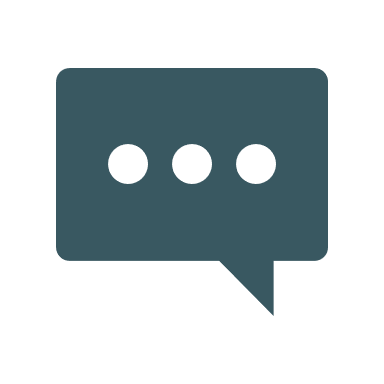 Start your meeting off on a positive note.Ask agents to share their good news. These quick updates can be personal or professional.Agent recognition: publicly acknowledge milestones such as a work anniversary, birthday, first listing, first under contract, first closing, production milestone, etc. Be sure to give equal “shine time” to all agents.Using the Activity Tracker sheets agents turned in, invite token-winning agents to the front of the room to draw their token(s) from the Money Bag.Next, invite agents eligible for bonus prizes (such as listing presentations or FSBO conversions) to receive their bonus token(s).Make a note in your Agent Winnings Tracker of the prize token(s) each agent won. All tokens will be exchanged for cash at the final contest meeting. Waiting until the last meeting to payout builds excitement and makes the entire prize more impactful.Remind agents when and where to turn in Activity Tracker sheets.Share the workshop date, time, and location. Special instructions (i.e., lunch provided or bring a sack lunch)The workshop covers four numbers agents should be prepared to share during a listing appointment. HINT, it’s not the suggested list price.Agents will leave with a fresh perspective on information to include during a listing appointment that will help set them apart from their competition. 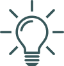 BEST PRACTICE: Look for opportunities to connect learning content with real-life scenarios to help the agents retain the information and understand how to apply what they’ve learned. Ask if anyone has questions on creating a Marketing Calendar for inclusion in their listing presentation.Ask if anyone is planning any Memorial Day marketing activities.BEST PRACTICE: Use this time to share with the agents that you are listening *AND* taking action.Share the meeting date, time, and location. Next week, the 15-minute learning sprint will be a mini-mastermind to create a Tracking Board System to help maintain sanity when the market is hot!End your meeting on a positive note. Suggest a simple action item that gets agents thinking creatively about growing their business.Consider a pop-by for your cat-loving SOI and clients.Print custom tags that include your business card.Attach tags to small bags of catnip.Pop by your SOI and clients who love their cats!A pop-by is a great way to stay top of mind and gain referral business.Any other ideas?